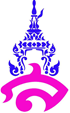 แผนการจัดการเรียนรู้ที่ 2หน่วยการเรียนรู้ที่ 1  ลำดับจำกัดและอนุกรมจำกัด	เรื่อง ลำดับเลขคณิตวิชา คณิตศาสตร์เพิ่มเติม 5  (ค33201)			กลุ่มสาระการเรียนรู้คณิตศาสตร์ชั้นมัธยมศึกษาปีที่ 6  ภาคเรียนที่ 1  		ปีการศึกษา 2560	เวลา 1 คาบ                  ผู้สอน อาจารย์เกตุม  สระบุรินทร์ผลการเรียนรู้	1. เข้าใจความหมายของลำดับและหาพจน์ทั่วไปของลำดับจำกัด 	2. เข้าใจความหมายของลำดับเลขคณิต และลำดับเรขาคณิต หาพจน์ต่าง ๆ ของลำดับเลขคณิต และลำดับเรขาคณิต และนำไปใช้	3. เข้าใจความหมายของผลบวก n พจน์แรกของอนุกรมเลขคณิตและอนุกรมเรขาคณิต หาผลบวก n พจน์แรกของอนุกรมเลขคณิตและอนุกรมเรขาคณิตโดยใช้สูตรและนำไปใช้ 	4. ใช้วิธีการที่หลากหลายแก้ปัญหา	5. ใช้ความรู้ ทักษะ และกระบวนการทางคณิตศาสตร์และเทคโนโลยีในการแก้ปัญหาใน สถานการณ์ต่าง ๆ ได้อย่างเหมาะสม 	6. ให้เหตุผลประกอบการตัดสินใจ และสรุปผลได้อย่างเหมาะสม	7. ใช้ภาษาและสัญลักษณ์ทางคณิตศาสตร์ในการสื่อสาร การสื่อความหมาย และการนำเสนอ ได้อย่างถูกต้องและชัดเจน 	8. เชื่อมโยงความรู้ต่าง ๆ ในคณิตศาสตร์และนำความรู้ หลักการ กระบวนการทางคณิตศาสตร์ ไปเชื่อมโยงกับศาสตร์อื่น ๆ	9. มีความคิดริเริ่มสร้างสรรค์จุดประสงค์การเรียนรู้	1.  เข้าใจความหมายของลำดับเลขคณิต หาพจน์ต่าง ๆ ของลำดับเลขคณิตได้	2.  ตระหนักถึงความสมเหตุสมผลของคำตอบจากการคำนวณและการแก้ปัญหาได้	3.  ทำงานเป็นระเบียบเรียบร้อย รอบคอบ และมีความเชื่อมั่นในตนเอง	4.  การให้เหตุผล การสื่อสาร การสื่อความหมาย การนำเสนอและการเชื่อมโยงหลักการความรู้ทางคณิตศาสตร์กับศาสตร์อื่นสาระสำคัญ		ลำดับเลขคณิต คือ ลำดับที่ผลต่างซึ่งได้จากพจน์ที่ n + 1 ลบด้วยพจน์ที่ n มีค่าคงตัว ซึ่งค่าคงตัวนี้เรียกว่า ผลต่างร่วม (common difference)สาระการเรียนรู้	ด้านความรู้		- ความหมายของลำดับเลขคณิต หาพจน์ต่าง ๆ ของลำดับเลขคณิต- ความสมเหตุสมผลของคำตอบจากการคำนวณและการแก้ปัญหาได้ด้านทักษะ/กระบวนการ		- การให้เหตุผล การสื่อสาร การสื่อความหมาย การนำเสนอและการเชื่อมโยงหลักการความรู้ทางคณิตศาสตร์กับศาสตร์อื่นด้านคุณลักษณะอันพึงประสงค์		- มีระเบียบเรียบร้อย รอบคอบ และมีความเชื่อมั่นในตนเองด้านสมรรถนะ		- ความสามารถในการสื่อสาร		- ความสามารถในการคิด 		- ความสามารถในการแก้ปัญหากิจกรรมการเรียนรู้		กิจกรรมนำเข้าสู่บทเรียน		อาจารย์ทบทวนเรื่องลำดับโดยนำแถบนิยามของลำดับจำกัดและลำดับอนันต์มาติดบนกระดานดำ		กิจกรรมพัฒนาผู้เรียน	1. อาจารย์ยกตัวอย่างลำดับจำกัด 2 ลำดับ แล้วให้นักเรียนพิจารณาลำดับ 2 ลำดับนั้นว่าต่างกัน ตรงใด เช่น ลำดับ 3, 6, 9, 12 และลำดับ 2, 4, 16, 256	2. ให้นักเรียนหาผลต่างของพจน์ที่ 2 กับพจน์ที่ 1 ผลต่างของพจน์ที่ 3 กับพจน์ที่ 2 และผลต่างของพจน์ที่ 4 กับพจน์ที่ 3 ของทั้ง 2 ลำดับว่าเป็นอย่างไร	  3. นักเรียนร่วมกันอภิปรายแสดงความคิดเห็น และสรุปผลการอภิปราย โดยอาจารย์ให้ความช่วยเหลือและแนะนำเพื่อความสมบูรณ์ของบทเรียน และให้นิยามของลำดับที่มีผลต่างเท่ากันว่าลำดับเลขคณิต	4. ให้นักเรียนทำใบงานที่ 2 ลำดับเลขคณิต	5. อาจารย์สุ่มถามนักเรียนทีละคนเกี่ยวกับเหตุผลในการตอบคำถามข้อ 1–12 ในใบงาน	6. อาจารย์ให้นิยามของลำดับเลขคณิตเพื่อให้นักเรียนเข้าใจตรงกัน	7. อาจารย์กำหนดลำดับเลขคณิต เช่น 6, 10, 14, … แล้วให้นักเรียนหาพจน์ที่ 50 ของลำดับนี้	8. อาจารย์อธิบายว่าถ้าอาจารย์ให้หาพจน์ที่ 100 หรือพจน์ที่มากกว่า 100 นักเรียนจะใช้เวลาในการหาคำตอบนานมาก ดังนั้นควรหาสูตรพจน์ที่ n ของลำดับเลขคณิตเพื่อนำสูตรนี้มาใช้ในการหาคำตอบพจน์ที่ n ใด ๆ ของลำดับเลขคณิตได้เลย	9. อาจารย์และนักเรียนช่วยกันแสดงวิธีการหาสูตรพจน์ที่ n ของลำดับเลขคณิตบนกระดานจนได้  สูตร an = a1 + (n-1)d	10. อาจารย์และนักเรียนยกตัวอย่างการใช้พจน์ที่ n ของลำดับเลขคณิตในการหาคำตอบต่าง ๆ  เช่น หาพจน์ถัดไปของลำดับ 5, 10, 15, … หรือหาพจน์ที่ 100 ของลำดับ 10, 15, 20, … ฯลฯ	11. ให้นักเรียนศึกษาประโยชน์ของพจน์ที่ n ของลำดับเลขคณิตและการนำไปใช้ในการแก้ปัญหาในหนังสือเรียน วิชาพื้นฐานคณิตศาสตร์เพิ่มเติม เล่ม 6 สสวท 	12. แบ่งนักเรียนเป็น 4–5 กลุ่ม ให้แต่ละกลุ่มศึกษาและทำรายงานตัวอย่างการนำลำดับเลขคณิตไปใช้ในชีวิตประจำวัน และตัวอย่างการหาพจน์ใด ๆ ของลำดับเลขคณิตโดยใช้พจน์ที่ n ของลำดับเลขคณิต พร้อมแสดงวิธีทำให้ถูกต้อง กลุ่มละ 10 ตัวอย่าง	13. ให้แต่ละกลุ่มคัดเลือกตัวอย่างที่คิดว่าดีที่สุด 2 ข้อ เขียนโจทย์บนแถบประโยคและติดบนกระดานทีละกลุ่ม แล้วให้นักเรียนกลุ่มที่เหลือแสดงวิธีทำลงในสมุดทั้ง 10 ข้อ	14. อาจารย์สุ่มนักเรียนออกมาเฉลยบนกระดานข้อละ 1 คน โดยอาจารย์ให้ความช่วยเหลือและแนะนำเพื่อความสมบูรณ์		กิจกรรมรวบยอด	นักเรียนช่วยกันสรุปบทเรียนเรื่อง ลำดับเลขคณิต โดยอาจารย์ให้ความช่วยเหลือและแนะนำเพื่อความสมบูรณ์ของบทเรียนสื่อ/แหล่งการเรียนรู้	- แบบฝึกหัด 1.1 หนังสือเรียน วิชาคณิตศาสตร์เพิ่มเติม เล่ม 6 สสวท	- บทเรียนออนไลน์ใน www.elsd.ssru.ac.th/ketum.saการวัดและการประเมินบันทึกหลังการสอนแผนการจัดการเรียนรู้ที่ 2ผลการสอน............................................................................................................................................................................................................................................................................................................................................................................................................................................................................................................................................................................................................................................................................ปัญหาและอุปสรรค............................................................................................................................................................................................................................................................................................................................................................................................................................................................................................................................................................................................................................................................................ข้อเสนอแนะ.........................................................................................................................................................................................................................................................................................................................................................................................................................................................................................................ลงชื่อ..............................................			 				 (อาจารย์เกตุม     สระบุรินทร์)							อาจารย์ผู้สอนความเห็นของหัวหน้ากลุ่มสาระการเรียนรู้.........................................................................................................................................................................................................................................................................................................................................................................................................................................................................................................ลงชื่อ..............................................							     (อาจารย์น้ำผึ้ง    ชูเลิศ)							หัวหน้ากลุ่มสาระการเรียนรู้ความเห็นของรองผู้อำนวยการฝ่ายวิชาการ.........................................................................................................................................................................................................................................................................................................................................................................................................................................................................................................                                                                     ลงชื่อ..............................................	 					          (อาจารย์ ดร.สุดารัตน์     ศรีมา)							  รองผู้อำนวยการฝ่ายวิชาการเป้าหมายหลักฐานเครื่องมือวัดเกณฑ์การประเมินด้านความรู้- ความหมายของลำดับเลขคณิต หาพจน์ต่าง ๆ ของลำดับเลขคณิต- ความสมเหตุสมผลของคำตอบจากการคำนวณและการแก้ปัญหาได้1. ตรวจผลการทำแบบทดสอบก่อนเรียน2. สังเกตจากการซักถาม การแสดง ความคิดเห็น การให้ข้อเสนอแนะ และการอภิปรายร่วมกัน3. ตรวจผลการปฏิบัติตามใบงานที่   1 ลำดับจำกัด และลำดับอนันต์4. ตรวจผลการทำแบบฝึกหัด- แบบฝึกหัด- แบบทดสอบ- เอกสารประกอบการเรียน บทเรียนออน์ไลน์ตรวจสอบความถูกต้องของวิธีทำและคำตอบด้านทักษะ/กระบวนการ- การให้เหตุผล การสื่อสาร การสื่อความหมาย การนำเสนอและการเชื่อมโยงหลักการความรู้ทางคณิตศาสตร์กับศาสตร์อื่น1. สังเกตพฤติกรรมขณะทำงานร่วมกับกลุ่ม2. ประเมินพฤติกรรมตามรายการด้านคุณธรรม จริยธรรมและค่านิยม– แบบประเมินพฤติกรรมขณะทำงานร่วมกับกลุ่ม– แบบประเมินด้านคุณธรรม จริยธรรม และค่านิยมผ่านเกณฑ์เฉลี่ย 3 ขึ้นไปเป้าหมายหลักฐานเครื่องมือวัดเกณฑ์การประเมินด้านคุณลักษณะอันพึงประสงค์- มีระเบียบเรียบร้อย รอบคอบ และมีความเชื่อมั่นในตนเอง1. สังเกตพฤติกรรมการสื่อสารการเชื่อมโยงหลักการความรู้ ทางคณิตศาสตร์2. ประเมินพฤติกรรมตามรายการประเมินด้านทักษะ/กระบวนการ3. สังเกตขณะการปฏิบัติตามใบงานที่ 1 ลำดับจำกัดและลำดับอนันต์4. สังเกตขณะทำแบบฝึกหัด- – แบบประเมินด้านทักษะ/  กระบวนการผ่านเกณฑ์เฉลี่ย 3 ขึ้นไปด้านสมรรถนะ- ความสามารถในการสื่อสาร- ความสามารถในการคิด- ความสามารถในการแก้ปัญหา- แบบฝึกหัด - บทเรียนออนไลน์- แบบฝึกหัด - บทเรียนออนไลน์ผ่านเกณฑ์เฉลี่ย 3 ขึ้นไป